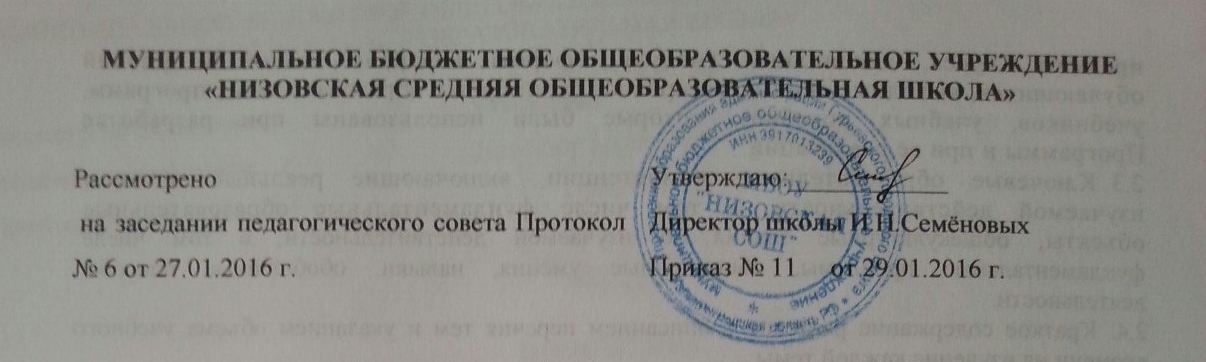 Положение о порядке проведения текущего контроляи промежуточной аттестации обучающихся в муниципальном бюджетном общеобразовательном учреждении «Низовская средняя общеобразовательная школа»Общие положения1.1. Настоящие положение  разработано в соответствии с Федеральным законом от 29 декабря 2012 г. № 273-ФЗ «Об образовании в Российской Федерации», приказом Министерства образования и науки Российской Федерации от 30 августа 2013 г. № 1015 «Порядок организации и осуществления образовательной деятельности по основным общеобразовательным программам - образовательным программам начального общего, основного общего и среднего общего образования», уставом общеобразовательной организации, с учетом мнения совета обучающихся и совета родителей.1.2. Настоящее положение регламентирует содержание и порядок проведения текущего контроля и промежуточной аттестации обучающихся, перевод в следующий класс по итогам года, допуск к государственной итоговой аттестации, порядок промежуточной аттестации учащихся или государственной итоговой аттестации.1.3. Промежуточная аттестация строится на принципах обеспечения социальной защиты обучающихся, соблюдения их прав и свобод, уважения их личности и человеческого достоинства, сохранения здоровья и соблюдения требований СанПиНов в части объёма учебной нагрузки, продолжительности учебного года и каникулярного отдыха.1.4. Промежуточная аттестация проводится  по всем предметам, включённым в учебный план школы. Аттестация обучающихся по предметам (курсам, модулям), входящим в часть учебного плана, формируемого образовательной организацией, отражается в рабочих программах по данным предметам (курсам, модулям).1.5. Промежуточная аттестация обучающихся организуется в соответствии с установленным регламентом и включает в себя•	текущий контроль в течение учебного года;•	промежуточную аттестацию по итогам четверти, полугодия,•	промежуточную аттестацию по итогам учебного года.1.6. Настоящее положение обязательно для исполнения всеми обучающимися, педагогическими работниками, родителями (законными представителями), обеспечивающими получения обучающимися общего образования.1.7. Контроль за выполнением требований данного положения возлагается на заместителя директора по учебно-воспитательной работе.1.8. Один экземпляр настоящего положения размещается на информационном стенде в учительской школы.Текст настоящего положения размещается на официальном сайте школы в сети Интернет.2. Цели и задачи проведения промежуточной аттестации.2.1. Целью промежуточной аттестации является определение уровня и качества освоения обучающимися образовательных программ начального общего, основного общего и среднего общего образования и уровня сформированности предметных, метапредметных и личностных результатов.2.2. Задачи:•	установление фактического уровня освоения предметных знаний, сформированности практических умений и навыков, необходимых и достаточных для продолжения обучения в следующем классе;•	контроль за выполнением рабочих программ и календарно-тематического графика освоения содержания образования (в том числе для обучающихся, получающих образование в различных формах, предусмотренных Федеральным законом от 29 декабря 2012 г. № 273-ФЗ «Об образовании в Российской Федерации»);•	информирование родителей (законных представителей) об успешности освоения обучающимся образовательных программ начального общего, основного общего и среднего общего образования.3. Порядок проведения текущего контроля обучающихся.3.1. Текущему контролю подлежат обучающиеся всех классов школы.3.2. Текущий контроль обучающихся  2-х классов во втором полугодии и 3-11 классов в течение учебного года осуществляется с фиксацией их достижений в классных и электронных журналах в виде отметок по пятибальной шкале.3.3. Текущий контроль обучающихся 1-х классов в течение учебного года, 2 класса в течении I и II четвертей осуществляется качественно, без фиксации их достижений в классных и электронных журналах в виде отметок по пятибальной шкале.3.4.  Все формы текущего контроля, оцениваются по пятибальной шкале. Отметка за выполненную письменную работу заносится в классный и электронный журналы к следующему уроку, за исключением:• отметок за творческие работы по русскому языку и литературе – не позднее чем через неделю после их проведения; • отметок за проектные и исследовательские работы по всем предметам – не позднее чем через неделю после их защиты;• отметок за диагностические и контрольно-оценочные работы, проведенные независимой  экспертизой.3.5. При выполнении контрольных работ результат усвоения изученного материала считается недостаточным и не подлежит фиксации в журнале, если 30% и более обучающихся не справились с работой. Тематический программный материал считается усвоенным, если все обучающиеся выполнили базовый уровень. Для достижения базового уровня учитель организует индивидуальную и групповую работу с обучающимися. Пробел должен быть ликвидирован в течение недели. 3.6. Отсутствие обучающегося на контрольной или самостоятельной работе по уважительной причине непосредственно в день ее проведения (при условии присутствия обучающегося в школе накануне и на следующий день после проведения письменной работы) не освобождает его от обязанности отчитаться в любой возможной форме за допущенный пропуск на следующем уроке, о чем обучающийся, родители (законные представители) должны быть поставлены в известность заранее. В случае длительного отсутствия обучающегося в школе по уважительной причине, форма контроля за пропущенную тему устанавливается учителем индивидуально в каждом конкретном случае. 3.7. Неудовлетворительный результат за устный ответ, контрольную, проверочную, итоговую работы обучающегося, отраженный в классном  и  электронном журнале, в обязательном порядке должен иметь следствием дополнительную работу с обучающимся, включающую работу над ошибками по неосвоенному материалу и повторную работу, что отражается в классном и  электронном журнале отметкой, выставленной в течение последующих двух уроков рядом с первой неудовлетворительной отметкой (или после неудовлетворительной).3.8. Текущий контроль должен осуществляться не реже, чем каждые три урока, и фиксироваться в классном и электронном журнале в виде отметки.3.9. Результаты текущего контроля знаний обучающихся доводятся до сведений обучающихся и их родителей с обоснованием выставленной отметки. Критерии оценивания и требования к знаниям учебного предмета гласно доводятся до сведения обучающихся и их родителей. 3.10. Ответственность за систематичность, периодичность и объективность текущего контроля  обучающихся несет учитель.3.11. Все виды контрольных работ выполняются обучающимися в тетрадях для контрольных работ. Работа над ошибками, допущенными в контрольной работе, выполняется обязательно и может быть оценена.3.12. Для индивидуального учёта предметных результатов освоения образовательных программам начального общего, основного общего, среднего общего образования, корректировки организации учебного процесса на основе полученных результатов  регулярно проводятся контрольные мероприятия по русскому языку, математике: стартовая диагностика (1 - 11 классы) сентябрь;промежуточная диагностика (1 - 11 классы) декабрь-январь;итоговая диагностика (1-8,10 классы) май.По другим предметам учебного плана диагностика проводится по тематическому планированию учителей – предметников.3.13. Для индивидуального учёта метапредметных результатов контрольные мероприятия проводятся в форме (комплексной работы с текстом, анкетирования и др.) по графику, утверждённому директором школы.3.14. Диагностика личностных результатов проводится в виде неперсонифицированных работ. Личностные результаты являются предметом оценки эффективности воспитательно-образовательной деятельности класса, школы. Диагностику осуществляет психологическая служба школы совместно с классными руководителями. Контроль за проведением контрольных мероприятий возложен на заместителя директора по учебно-воспитательной работе.3.15. На основе всех отметок текущего контроля ставится отметка за четверть, полугодие  как среднее арифметическое значение всех полученных отметок по правилам математического округления.3.16. Временно обучающиеся в санаториях и других оздоровительных учреждениях,  аттестуются на основе отметок, полученных в данных организациях (или с учётом этих отметок).4. Формы текущего контроля4.1.Формы текущего контроля должны быть отражены в рабочих программах учителя.4.2. Текущий контроль, кроме традиционных (опрос, контрольные работы, самостоятельные, диктанты, изложения, сочинения и т.д.), может быть в следующих формах: комплексные работы на межпредметной основе, направленные на сформированность метапредметного результата при решении учебно-познавательных и учебно-практических задач, основанных на работе с текстом;учебные исследования;учебные проекты;4.3. Для проверки экспериментальных умений по предметам естественнонаучного цикла должны проводиться практические и лабораторные работы, отметки  за которые выставляются всем обучающимся.4.4. В рабочих программах учителя отражаются процедуры самооценки, используемые на учебных и внеучебных занятиях для формирования навыков самоконтроля и самооценки. 5. Порядок проведения промежуточной аттестациипо итогам четверти (полугодия)5.1. К промежуточной аттестации по итогам четверти, (полугодия) допускаются все обучающиеся.5.2. Отметка за четверть (полугодие) выставляется на основе результатов текущего контроля как среднее арифметическое текущих оценок и округляется по правилам округления.5.3. Обучающиеся, находящиеся на индивидуальном обучении, аттестуются в соответствии с данным Положением, учебным планом. 5.4. Вопрос об аттестации обучающихся, пропустивших по независящим от них обстоятельствам 50 и более процентов  учебного времени, решается в индивидуальном порядке по согласованию с родителями (законными представителями). Для таких обучающихся организуются консультации и дополнительные занятия для ликвидации трудностей, возникших при усвоении пройденных тем. 5.5. С целью предоставления возможности обучающимся улучшить отметку предусмотрено предварительное доведение до сведения обучающихся и их родителей (законных представителей) отметки за четверть  (полугодие) по каждому предмету учебного плана в срок, не позднее, чем за 2 недели до окончания четверти (полугодия).5.6. По итогам промежуточной аттестации классные руководители, учителя-предметники разрабатывают индивидуальный план педагогического сопровождения обучающегося с целью устранения проблем в освоении базового материала.5.7. На заседаниях методических объединений учителей-предметников проводится анализ промежуточной аттестации, составляется план работы по устранению неуспешности обучающихся.6. Порядок проведения промежуточной аттестациипо итогам учебного года6.1. Итоговая отметка по учебному предмету, курсу выставляется учителем на основе отметок за четверти (полугодия), как среднее арифметическое по правилам математического  округления. 6.2. Неудовлетворительные результаты промежуточной аттестации по одному или нескольким учебным предметам образовательной программы или не прохождение промежуточной аттестации при отсутствии уважительных причин признаются академической задолженностью.6.4. Обучающиеся, не прошедшие промежуточной аттестации по уважительным причинам или имеющие академическую задолженность, переводятся в следующий класс условно. 6.5. Обучающиеся, имеющие академическую задолженность, вправе пройти промежуточную аттестацию по соответствующим учебному предмету не более двух раз в пределах одного года с момента образования академической задолженности. Первый раз предоставляется право ликвидировать академическую задолженность до 25 июня, конкретный срок прохождения промежуточной аттестации устанавливается решением педсовета, приказом директора. 6.6. Если задолженность в установленный срок не ликвидирована, обучающемуся предоставляется возможность пройти промежуточную аттестацию во второй раз до 1 октября текущего года. Для проведения промежуточной аттестации во второй раз приказом директора создается аттестационная комиссия в количестве не менее двух учителей, преподающих данный учебный предмет. 6.7. Администрация школы должна создать условия обучающимся для ликвидации задолженности и обеспечить контроль за своевременностью ее ликвидации.Администрация обязана:- ознакомить родителей (законных представителей) с порядком организации условного перевода обучающегося, объёмом необходимого для освоения учебного материала;- письменно проинформировать родителей (законных представителей) о решении педагогического совета об условном переводе;- ознакомить обучающегося и родителей (законных представителей) с приказом о мероприятиях и сроках по ликвидации задолженности;- проводить специальные занятия с целью усвоения обучающимся учебной программы соответствующего предмета в полном объеме;- своевременно уведомлять родителей (законных представителей) о ходе ликвидации  задолженности; по окончании срока ликвидации задолженности – о результатах.6.8. Ответственность за ликвидацию обучающимися академической задолженности в течение следующего учебного года возлагается на их родителей (законных представителей).6.9. Обучающиеся в образовательной организации по образовательным программам начального общего, основного общего и среднего общего образования, не ликвидировавшие в установленные сроки академической задолженности с момента ее образования, по усмотрению их родителей (законных представителей) оставляются на повторное обучение, переводятся на обучение по адаптированным образовательным программам в соответствии с рекомендациями психолого-медико-педагогической комиссии, либо на обучение по индивидуальному учебному плану.6.10. Обучающиеся 1-8-х и 10-х  классов, успешно прошедшие промежуточную аттестацию ,  решением педагогического совета переводятся в следующий класс.6.11. Порядок проведения государственной итоговой аттестации по образовательным программам основного общего и среднего общего образования определяются федеральным органом исполнительной власти, осуществляющим функции по выработке государственной политики и нормативно-правовому регулированию в сфере образования, если настоящим Федеральным законом не установлено иное.6.12. Классные руководители обязаны довести до сведения обучающихся и их родителей (законных представителей) итоги аттестации и решение педагогического совета школы о переводе обучающегося в следующий класс, а в случае образовавшейся академической задолженности  – в письменном виде под роспись родителей (законных представителей) с указанием даты ознакомления. Сообщение хранится в личном деле учащегося.6.13. Результаты промежуточной аттестации по итогам года рассматриваются на административном совещании, педагогических консилиумах, заседаниях методических объединений учителей-предметников, родительских собраниях, классных часах.6.14. На заседаниях методических объединений учителей-предметников проводится анализ промежуточной итоговой аттестации, составляется план работы по повышению качества образования. 7. Организация семейного образования и самообразования7.1. Родители (законные представители) несовершеннолетних обучающихся имеют право дать ребенку начальное общее, основное общее, среднее общее образование в семье. Ребенок, получающий образование в семье, по решению его родителей (законных представителей) с учетом его мнения на любом этапе обучения вправе продолжить образование в образовательной организации. 7.2. Среднее общее образование может быть получено в форме самообразования. Обучающийся имеет право на выбор формы получения образования после получения основного общего образования или после достижения восемнадцати лет.7.3. Если родители (законные представители), выбрали для своего ребёнка форму получения общего образования в форме семейного образования, то они обязаны написать заявление о своём выборе в Управление образования Гурьевского городского округа.7.4. После этого родители (законные представители) пишут заявление в школе на имя директора о выборе получения общего образования для своего ребёнка вне образовательной организации (в форме семейного образования). На основании заявления обучающийся отчисляется из образовательной организации. 7.5. Освоение образовательной программы проходит самостоятельно.7.6. Лица, осваивающие образовательную программу в форме самообразования или семейного образования,  проходят промежуточную и государственную итоговую аттестацию экстерном. 7.7. Для прохождения экстерном промежуточной аттестации родители (законные представители) пишут заявление в образовательную организацию о зачислении их ребёнка экстерном на период прохождения аттестации.7.8. Директор образовательной организации издаёт приказ о зачислении данного ученика экстерном на период прохождения промежуточной или государственной итоговой аттестации.7.9. Образовательная организация знакомит экстерна с положением о порядке прохождения промежуточной аттестации,  формами и сроками сдачи промежуточной аттестации согласно графика.  7.10. При прохождении аттестации экстерны пользуются академическими правами обучающихся по соответствующей образовательной программе, то есть обеспечиваются учебниками, посещают библиотеку, практические и лабораторные занятия, получают консультации, их количество по согласованию с учащимся и (или) его родителями.7.11. Промежуточная аттестация экстернов проводится по предметам учебного плана МБОУ «Низовская СОШ».7.12. Промежуточная аттестация экстернов проводится с той же периодичностью, которая установлена для обучающихся МБОУ «Низовская СОШ» соответствующего уровня общего образования. Результаты фиксируются документально. 7.13. Формы промежуточной аттестации, сроки сдачи контрольного материала, даты консультаций, занятий, регламентируются распорядительным документом школы, с которым экстерна, родителя (законного представителя) знакомят под подпись.7.14. Если экстерны успешно сдали промежуточную аттестацию, то они переводятся в следующий класс, о чём делается запись в личном деле. 7.15. Неудовлетворительные результаты промежуточной аттестации по одному или нескольким учебным предметам образовательной программы,  или непрохождение промежуточной аттестации при отсутствии уважительных причин признаются академической задолженностью.7.16. Обучающиеся, имеющие академическую задолженность, вправе пройти промежуточную аттестацию по соответствующим учебному предмету не более двух раз в пределах одного года с момента образования академической задолженности. Первый раз предоставляется право ликвидировать академическую задолженность до 25 июня, конкретный срок прохождения промежуточной аттестации устанавливается приказом директора. 7.17. Если задолженность в установленный срок не ликвидирована, учащемуся предоставляется возможность пройти промежуточную аттестацию во второй раз до 1 октября текущего года. Для проведения промежуточной аттестации во второй раз приказом директора создается комиссия.7.18. Обучающиеся по образовательным программам начального общего, основного общего и среднего общего образования в форме семейного образования, не ликвидировавшие в установленные сроки академической задолженности, продолжают получать образование в образовательной организации.8. Права и ответственность обучающегосяпри прохождении промежуточной аттестации8.1. Обучающиеся, в том числе и получающие образование в форме семейного образования, обязаны пройти промежуточную аттестацию в установленные сроки по всем предметам ( модулям) учебного плана.8.2. Обучающийся, в том числе и получающий образование в форме семейного образования, имеет право своевременно узнать о форме проведения промежуточной аттестации по всем изучаемым предметам ( модулям).8.3. Обучающиеся при проведении текущего контроля  имеют право: - на ознакомление с критериями оценивания видов текущего контроля; - на планированное проведение письменных проверочных и контрольных работ (не более одной контрольной работы за учебный день); - аргументированное объявление отметки за устный ответ – до конца учебного занятия, за письменный ответ – на следующем занятии (в зависимости от вида контроля), но не позднее чем в течение семи календарных дней; - на получение консультации, дополнительного индивидуального занятия (для ликвидации задолженности).8.4. Обучающиеся имеют право на каникулы - плановые перерывы при получении образования для отдыха и иных социальных целей. 9. Оформление документации по итогам промежуточной аттестации учащихся9.1. Итоги промежуточной аттестации обучающихся отражаются отдельной графой в классных журналах в разделах тех предметов, по которым она проводилась. Итоговые отметки по учебным предметам с учетом результатов промежуточной аттестации за текущий учебный год должны быть выставлены в сроки, определённые приказом «Об организованном окончании учебного года».